INTERNET SAFETY RULES:1. We must use a strong password that does not contain a name, address, or telephone number. A strong password contains numbers, uppercase and lowercase letters, and a symbol.2. We never share personal information with strangers.3. We never give our password to anyone, not even our friends.4. If in a chat, someone says something bad, insults or threatens you, you should ask an adult for help. If something on the internet makes you feel uncomfortable, you should tell your parents and teachers.5. If they try to pressure you or deceive you on the internet, you should immediately notify your parents.6. If you receive an email asking you to click on a link, you should immediately block the sending and notify your parents.7. You must not hurt others on the internet. You must treat others with the same education with which you want them to treat you, (netiquette is the rules of education that we use on the internet regarding the opinions of others).8. Before downloading something to your computer, you should ask your parents or teachers.9. Never send photos of yourself to anyone, and if someone asks for them, you must first ask parents and teachers. Do not allow anyone to show photos of you without permission, if they do, ask them to remove them and notify an adult, do not publish photos of others.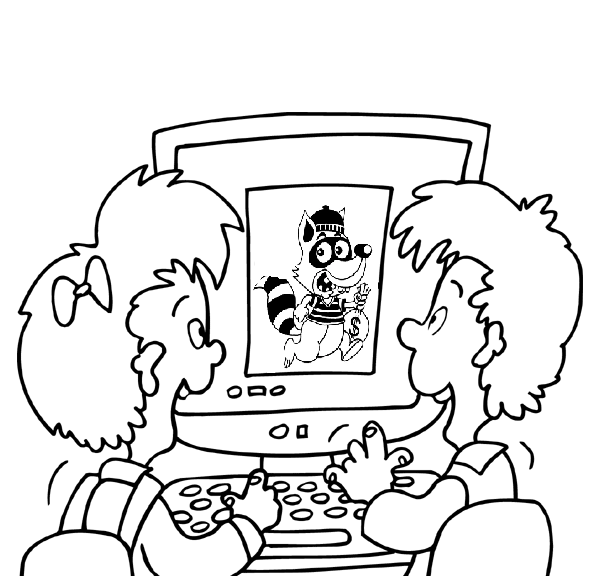 